BORRIS GOLF CLUB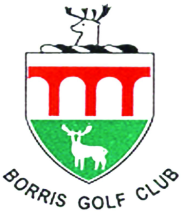 Standing ordersA standing order option is now available to allow payment of subscriptions for next year.Payments will start in October 2013 and run through to the following September in line with the clubs financial year.Payment option: €46.25 per month for 12 monthsThe total payable using the above payment option is €555. This payment option will allow members to spread the cost of payment over a full 12 month period.Standing order forms are available from the office/bar or may be downloaded from the website www.borrisgolfclub.ieIf you wish to avail of this option please return completed form to your bank (and a copy to Shena in the office) as soon as possible to allow for prompt commencement of the payments in October 2013.If you use online/telephone banking you may be able to set up a standing order directly with your bank -please call the office for the clubs banking details if you would prefer this option.If you decide not to rejoin by the 31st of January 2014 you will be given credit for payments made up to this time.The above payment option assumes that the subscription will remain unchanged.Adjustments may be made accordingly if there is a change.Please call Pierce Healy (Hon. Treasurer) with any queries on 087-2351197Aug 2013Borris Golf Club, Deerpark, Borris, Co. Carlow.Phone: 059-9773310Email: info@borrisgolfclub.ieWebsite: borrisgolfclub.iewww.facebook.com/BorrisGC                  